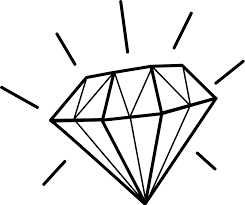 "Values have changed.
Basic decency 
and respect for good things
 are eroding. A moral blackness 
is  settling in.
YOU are 
in many ways
the hope of the future,and I remind you 
that valuable diamonds 
shine better 
against a dark background."~James E. Faust~